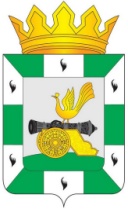 МУНИЦИПАЛЬНОЕ ОБРАЗОВАНИЕ «СМОЛЕНСКИЙ РАЙОН» СМОЛЕНСКОЙ ОБЛАСТИСМОЛЕНСКАЯ РАЙОННАЯ ДУМАРЕШЕНИЕот 27 апреля 2023 года             № 25Об утверждении Положения о порядке индексации должностных окладов лиц, замещающих муниципальные должности,  должности муниципальной службы, а также работников, занимающих должности, не отнесенные к муниципальным должностям, и осуществляющих техническое обеспечение деятельности Администрации муниципального образования «Смоленский район» Смоленской областиРуководствуясь Федеральным законом от 06 октября 2003 года 
№ 131-ФЗ «Об общих принципах организации местного самоуправления в Российской Федерации», в соответствии со ст. 134 Трудового кодекса Российской Федерации, Уставом муниципального образования «Смоленский район» Смоленской области, Смоленская районная ДумаРЕШИЛА:1. Утвердить Положение о порядке индексации должностных окладов лиц, замещающих муниципальные должности,  должности муниципальной службы, а также работников, занимающих должности, не отнесенные к муниципальным должностям, и осуществляющих техническое обеспечение деятельности Администрации муниципального образования «Смоленский район» Смоленской области. 2.  Настоящее решение вступает в силу после опубликования в газете «Сельская правда».Глава муниципального образования«Смоленский район» Смоленской области                       О.Н. ПавлюченковаПредседатель Смоленской районной Думы                                  С.Е. Эсальнек   Приложение к решению Смоленской районной Думы от 27 апреля 2023 года № 25Положениео порядке индексации должностных окладов лиц, замещающих муниципальные должности,  должности муниципальной службы, а также работников, занимающих должности, не отнесенные к муниципальным должностям, и осуществляющих техническое обеспечение деятельности Администрации муниципального образования «Смоленский район» Смоленской области1. Общие положения1.1. Настоящее Положение о порядке индексации должностных окладов лиц, замещающих муниципальные должности,  должности муниципальной службы, а также работников, занимающих должности, не отнесенные к муниципальным должностям, и осуществляющих техническое обеспечение деятельности Администрации муниципального образования «Смоленский район» Смоленской области (далее - Положение) разработано в соответствии со ст. 134 Трудового кодекса Российской Федерации, другими нормативными правовыми актами Российской Федерации. 1.2. Индексация должностного оклада (далее - индексация и оклад) обеспечивает повышение уровня реального денежного содержания заработной платы лиц, замещающих муниципальные должности,  должности муниципальной службы, а также работников, занимающих должности, не отнесенные к муниципальным должностям, и осуществляющих техническое обеспечение деятельности Администрации муниципального образования «Смоленский район» Смоленской области.2. Порядок проведения индексации2.1. Индексация оклада осуществляется на основании нормативных правовых актов органов исполнительной власти Смоленской области. 2.2. Индексация осуществляется в пределах предусмотренных бюджетных ассигнований в части  должностных окладов лиц, замещающих муниципальные должности,  должности муниципальной службы, а также работников, занимающих должности, не отнесенные к муниципальным должностям, и осуществляющих техническое обеспечение деятельности Администрации муниципального образования «Смоленский район» Смоленской области3. Заключительные положения3.1. Процент и дата проведения индексации устанавливается отдельным нормативным правовым актом Администрации муниципального образования «Смоленский район» Смоленской области.3.2. Изменения, дополнения вносятся в настоящее Положение в порядке, установленном действующим законодательством Российской Федерации.3.3. Положение вступает в силу после опубликования в газете «Сельская правда».